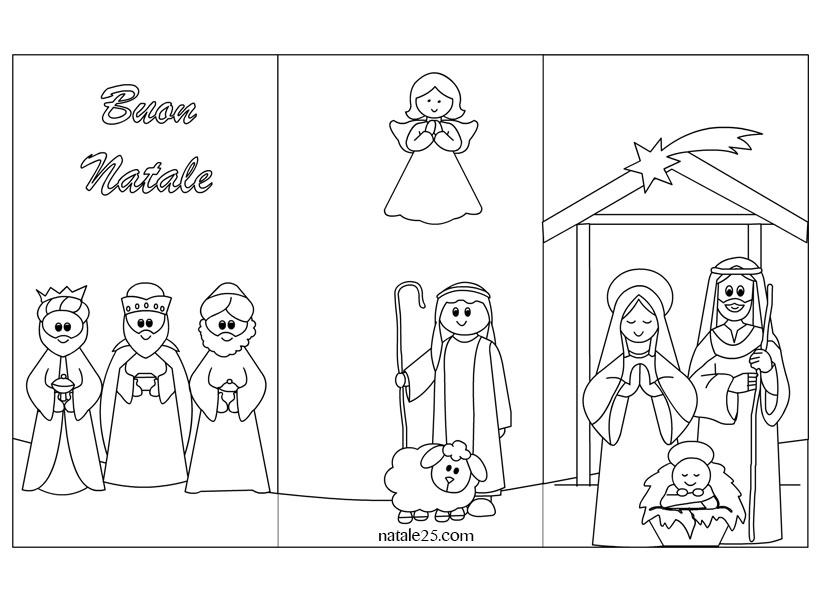 Stampare su cartoncino - Tagliare e piegare – i ragazzi la possono colorare - leggere vicino a l presepe